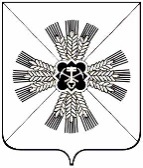 РОССИЙСКАЯ ФЕДЕРАЦИЯКЕМЕРОВСКАЯ ОБЛАСТЬ - КУЗБАССПРОМЫШЛЕННОВСКИЙ МУНИЦИПАЛЬНЫЙ ОКРУГСОВЕТ НАРОДНЫХ ДЕПУТАТОВПРОМЫШЛЕННОВСКОГО МУНИЦИПАЛЬНОГО ОКРУГА1-й созыв, 1-е заседаниеРЕШЕНИЕот  26.12.2019 № 56 пгт. ПромышленнаяО внесении изменений в решение Совета народных депутатов  Тарасовского сельского поселения от 25.12.2018 № 117 «О бюджете Тарасовского сельского поселения на 2019 год  и на плановый период 2020 и 2021 годов» ( в редакции решений от 28.02.2019 № 120, от 25.04.2019 № 129,                       от 24.06.2019 № 140, от 10.10.2019 № 147,от 29.10.2019 № 149,от 29.11.2019 № 150)Руководствуясь Бюджетным кодексом Российской Федерации, Федеральным законом от 06.10.2003 № 131-ФЗ «Об общих принципах организации местного самоуправления в Российской Федерации», Законом Кемеровской области - Кузбасса от 05.08.2019 № 69-ОЗ «О некоторых вопросах, связанных с преобразованием муниципальных образований Кемеровской области в муниципальные округа», Совет народных депутатов Промышленновского муниципального округа РЕШИЛ:1. Внести в решение Совета народных депутатов Тарасовского сельского поселения от 25.12.2018 № 117 «О бюджете Тарасовского сельского поселения на 2019 год и на плановый период 2020 и 2021 годов»  (в редакции решений от 28.02.2019 № 120, от 25.04.2019 № 129, от 24.06.2019 № 140, от 10.10.2019 № 147, от 29.10.2019 № 149) следующие изменения:1.1. Подпункт 1.1 пункта 1 изложить в следующей редакции:«1.1. Утвердить основные характеристики бюджета Тарасовского сельского поселения на 2019  год:- общий объем доходов бюджета Тарасовского сельского поселения в сумме 8935,6 тыс. рублей;- общий объем расходов бюджета Тарасовского сельского поселения в сумме 8935,6 тыс. рублей.».1.2. Пункт 8 изложить в следующей редакции:«8. Резервный фонд:Утвердить размер резервного фонда администрации Тарасовского сельского поселения на 2019год в сумме 0 тыс. рублей, на 2020 год в сумме 20 тыс. рублей, на 2021 год в сумме 20 тыс. рублей.».1.3. Пункт 9 изложить в следующей редакции:«9. Дорожный фонд Тарасовского сельского поселения:Утвердить объем бюджетных ассигнований дорожного фонда Тарасовского сельского поселения на 2019 год в сумме  1165,6 тыс. рублей на 2020 год в сумме 1098,0 тыс. рублей, на 2021 год в сумме 1572,0 тыс. рублей.».1.4. Пункт 10 изложить в следующей редакции:«10. Межбюджетные трансферты на 2019год и на плановый период 2020 и 2021 годов:10.1. Утвердить общий объем межбюджетных трансфертов, получаемых из районного бюджета на 2019 год в сумме 4953,6 тыс. рублей, на 2020 год в сумме 1485,5 тыс. рублей, на 2021год в сумме 1482,4 тыс. рублей.         10.2. Утвердить общий объем межбюджетных трансфертов, передаваемый в районный бюджет на 2019 год в сумме 0,2 тыс. руб.».1.5. Приложение № 3 к решению  изложить в новой редакции согласно приложению № 1 к настоящему решению.1.6. Приложение № 4 к решению  изложить в новой редакции согласно приложению № 2 к настоящему решению.1.7. Приложение № 5 к решению  изложить в новой редакции согласно приложению № 3 к настоящему решению.1.8.  Приложение № 6 к решению  изложить в новой редакции согласно приложению № 4 к настоящему решению.1.9. Приложение № 7 к решению  изложить в новой редакции согласно приложению № 5 к настоящему решению.2. Настоящее решение подлежит обнародованию на официальном сайте  администрации Промышленновского муниципального округа в сети Интернет.3. Контроль за исполнением данного решения возложить на комитет по вопросам экономики, бюджета, финансам, налоговой политики                       (В.Н. Васько).4. Настоящее решение вступает в силу с даты обнародования на официальном сайте  администрации Промышленновского муниципального округа в сети Интернет.                            Председатель              Совета народных депутатов  Промышленновского муниципального округа                              Е.А. Ващенко                                Врип главыПромышленновского  муниципального округа                               Д.П. ИльинПриложение № 1к решению Совета народных депутатов Промышленновского муниципального округа от 26.12.2019 № 56 «О внесении изменений и дополнений в решение Совета народных депутатов Тарасовского сельского поселения от 25.12.2018 № 117   «О бюджете Тарасовского сельского  поселения на 2019 год и на плановый период  2020 и 2021 годов»Приложение № 3к решению Совета народных депутатов Тарасовского сельского поселения от 25.12.2018  № 117  «О бюджете Тарасовского сельского  поселения на 2019 год и на плановый период  2020 и 2021 годов»Прогнозируемые доходы бюджета Тарасовского сельского поселения на 2019 год и на плановый период 2020 и 2021 годовТыс.рублейПриложение № 2к решению Совета народных депутатов Промышленновского муниципального округа от 26.12.2019 № 56 «О внесении изменений и дополнений в решение Совета народных депутатов Тарасовского сельского поселения от 25.12.2018  № 117 «О бюджете Тарасовского сельского  поселения на 2019 год и на плановый период  2020 и 2021 годов» Приложение № 4к решению Совета народных депутатов Тарасовского сельского поселения                           от 25.12.2018 № 117  «О бюджете Тарасовского сельского  поселения на 2019 год и на плановый период  2020 и 2021 годов»Приложение № 3к решению Совета народных депутатов Промышленновского муниципального округа от 26.12.2019 № 56 «О внесении изменений и дополнений в решение Совета народных депутатов Тарасовского сельского поселения от 25.12.2018  № 117  «О бюджете Тарасовского сельского  поселения на 2019 год и на плановый период  2020 и 2021 годов» Приложение № 5к решению Совета народных депутатов Тарасовского сельского поселения                        от 25.12.2018 № 117   «О бюджете Тарасовского сельского  поселения на 2019 год и на плановый период  2020 и 2021 годов»КодНаименование групп, подгрупп, статей, подстатей, элементов, программ (подпрограмм), кодов экономической классификации доходов2019 год2020 год2021 год1 00 00000 00 0000 000НАЛОГОВЫЕ И НЕНАЛОГОВЫЕ ДОХОДЫ3902,0324037201 01 00000 00 0000 000НАЛОГИ НА ПРИБЫЛЬ, ДОХОДЫ1711701761 01 02000 01 0000 110Налог на доходы физических лиц1711701761 01 02010 01 0000 110Налог на доходы физических лиц с доходов, источником которых является налоговый агент, за исключением доходов, в отношении которых исчисление и уплата налога осуществляются в соответствии со статьями 227, 227.1 и 228 Налогового кодекса Российской Федерации1661701761 01 02030  01 0000 110Налог на доходы физических лиц с доходов, полученных физическими лицами в соответствии со статьей 228 Налогового кодекса Российской Федерации5,00,00,01 03 00000 00 0000 000НАЛОГИ НА ТОВАРЫ  (РАБОТЫ, УСЛУГИ)  РЕАЛИЗУЕМЫЕ НА ТЕРРИТОРИИ РОССИЙСКОЙ ФЕДЕРАЦИИ835,01098,01572,01 03 02000 01 0000 110Акцизы по подакцизным товарам (продукции), производимым на территории Российской Федерации835,01098,01572,01 03 02230 01 0000 110Доходы от уплаты акцизов на дизельное топливо, подлежащие распределению между бюджетами  субъектов РФ и местными бюджетам с учетом дифференцированных нормативов отчислений в местные бюджеты360,0473,0677,01 03 02231 01 0000 110Доходы от уплаты акцизов на дизельное топливо, подлежащие распределению между бюджетами субъектов Российской Федерации и местными бюджетами с учетом установленных дифференцированных нормативов отчислений в местные бюджеты (по нормативам, установленным Федеральным законом о федеральном бюджете в целях формирования дорожных фондов субъектов Российской Федерации)360,0473,0677,01 03 02240 01 0000 110Доходы от уплаты акцизов на моторные масла для дизельных и (или) карбюраторных (инжекторных) двигателей, подлежащие распределению между бюджетами субъектов Российской Федерации и местными бюджетами с учетом установленных дифференцированных нормативов отчислений в местные бюджеты3,04,06,01 03 02241 01 0000 110Доходы от уплаты акцизов на моторные масла для дизельных и (или) карбюраторных (инжекторных) двигателей, подлежащие распределению между бюджетами субъектов Российской Федерации и местными бюджетами с учетом установленных дифференцированных нормативов отчислений в местные бюджеты (по нормативам, установленным Федеральным законом о федеральном бюджете в целях формирования дорожных фондов субъектов Российской Федерации)3,04,06,01 03 02250 01 0000 110Доходы от уплаты акцизов на автомобильный бензин, подлежащие распределению между бюджетами  субъектов РФ и местными бюджетам с учетом дифференцированных нормативов отчислений в местные бюджеты543,0714,01022,01 03 02251 01 0000 110Доходы от уплаты акцизов на автомобильный бензин, подлежащие распределению между бюджетами субъектов Российской Федерации и местными бюджетами с учетом установленных дифференцированных нормативов отчислений в местные бюджеты (по нормативам, установленным Федеральным законом о федеральном бюджете в целях формирования дорожных фондов субъектов Российской Федерации)543,0714,01022,01 03 02260 01 0000 110Доходы от уплаты акцизов на прямогонный бензин, подлежащие распределению между бюджетами субъектов Российской Федерации и местными бюджетами с учетом установленных дифференцированных нормативов отчислений в местные бюджеты-71,0-93,0-133,01 03 02261 01 0000 110Доходы от уплаты акцизов на прямогонный бензин, подлежащие распределению между бюджетами субъектов Российской Федерации и местными бюджетами с учетом установленных дифференцированных нормативов отчислений в местные бюджеты (по нормативам, установленным Федеральным законом о федеральном бюджете в целях формирования дорожных фондов субъектов Российской Федерации)-71,0-93,0-133,01 05 00000 00 0000 000НАЛОГИ НА СОВОКУПНЫЙ ДОХОД5701001001 05 03000 01 0000 110Единый сельскохозяйственный налог5701001001 05 03010 01 0000 110Единый сельскохозяйственный налог5701001001 06 00000 00 0000 000НАЛОГИ НА ИМУЩЕСТВО2153186218621 06 01000 00 0000 110Налог на имущество физических лиц771151151 06 01030 10 0000 110Налог на имущество физических лиц, взимаемый по ставкам, применяемым к объектам налогообложения, расположенным в границах сельских поселений771151151 06 04000 02 0000 110Транспортный налог3734341 06 04011 02 0000 110Транспортный налог с организаций5441 06 04012 02 0000 110Транспортный налог с физических лиц3230301 06 06000 00 0000 110Земельный налог2039171317131 06 06030 00 0000 110Земельный налог с организаций1333108810881 06 06033 10 0000 110Земельный налог с организаций, обладающих земельным участком, расположенным в границах сельских поселений1333108810881 06 06040 00 0000 110Земельный налог с физических лиц7066256251 06 06043 10 0000 110Земельный налог с физических лиц, обладающих земельным участком, расположенным в границах сельских поселений7066256251 08 00000 00 0000 000ГОСУДАРСТВЕННАЯ ПОШЛИНА2810101 08 04000 01 0000 110Государственная пошлина за совершение нотариальных действий (за исключением действий, совершаемых консульскими учреждениями Российской Федерации)2810101 08 04020 01 1000 110Государственная пошлина за совершение нотариальных действий должностными лицами органов местного самоуправления, уполномоченными в соответствии с законодательными актами Российской Федерации на совершение нотариальных действий2810101 13 00000 00 0000 000ДОХОДЫ ОТ ОКАЗАНИЯ ПЛАТНЫХ УСЛУГ И КОМПЕНСАЦИИ ЗАТРАТ ГОСУДАРСТВА19001 13 02000 00 0000 130Доходы от компенсации затрат государства19001 13 02990 00 0000 130Прочие доходы от компенсации затрат государства19001 13 02995 10 0000 130Прочие доходы от компенсации затрат бюджетов сельских поселений19001 14 00000 00 0000 000ДОХОДЫ ОТ ПРОДАЖИ МАТЕРИАЛЬНЫХ И НЕМАТЕРИАЛЬНЫХ АКТИВОВ122001 14 02000 00 0000 410Доходы, от реализации имущества, находящегося в государственной и муниципальной собственности(за исключением движимого имущества бюджетных и автономных учреждений, а также имущества государственных и муниципальных унитарных предприятий, в том числе казенных)122001 14 02053 10 0000 410Доходы от реализации иного имущества, находящегося в собственности сельских поселений (за исключением имущества муниципальных бюджетных и автономных учреждений, а также имущества муниципальных унитарных предприятий, в том числе казенных), в части реализации основных средств по указанному имуществу122001 16 00000 00 0000 000ШТРАФЫ, САНКЦИИ, ВОЗМЕЩЕНИЕ УЩЕРБА4001 16 51000 02 0000 140Денежные взыскания (штрафы), установленные законами субъектов Российской Федерации за несоблюдение муниципальных правовых актов4001 16 51040 02 0000 140Денежные взыскания (штрафы), установленные законами субъектов Российской Федерации за несоблюдение муниципальных правовых актов, зачисляемые в бюджеты поселений4002 00 00000 00 0000 000БЕЗВОЗМЕЗДНЫЕ ПОСТУПЛЕНИЯ5033,61485,51482,42 02 00000 00 0000 000БЕЗВОЗМЕЗДНЫЕ ПОСТУПЛЕНИЯ ОТ ДРУГИХ БЮДЖЕТОВ БЮДЖЕТНОЙ СИСТЕМЫ РОССИЙСКОЙ ФЕДЕРАЦИИ4953,61485,51482,42 02 10000 00 0000 150ДОТАЦИИ БЮДЖЕТАМ БЮДЖЕТНОЙ СИСТЕМЫ РОССИЙСКОЙ ФЕДЕРАЦИИ2637,61391,21388,12 02 15001 00 0000 150Дотации на выравнивание бюджетной обеспеченности2637,61391,21388,12 02 15001 10 0000 150Дотации бюджетам сельских поселений на выравнивание бюджетной обеспеченности2637,61391,21388,12 02 30000 00 0000 150СУБВЕНЦИИ БЮДЖЕТАМ БЮДЖЕТНОЙ СИСТЕМЫ РОССИЙСКОЙ ФЕДЕРАЦИИ101,794,394,32 02 35118 00 0000 150Субвенции бюджетам на осуществление первичного воинского учета на территориях, где отсутствуют военные комиссариаты101,794,394,32 02 35118 10 0000 150Субвенции бюджетам сельских поселений на осуществление первичного воинского учета на территориях, где отсутствуют военные комиссариаты101,794,394,32 02 40000 00 0000 150ИНЫЕ МЕЖБЮДЖЕТНЫЕ ТРАНСФЕРТЫ2214,32 02 40014 00 0000 150Межбюджетные трансферты, передаваемые бюджетам муниципальных образований на осуществление части полномочий по решению вопросов местного значения в соответствии с заключенными соглашениями2,4002 02 40014 10 0000 150Межбюджетные трансферты, передаваемые бюджетам сельских поселений из бюджетов муниципальных районов на осуществление части полномочий по решению вопросов местного значения в соответствии с заключенными соглашениями2,40020249999 00 0000 150Прочие межбюджетные трансферты, передаваемые бюджетам2211,90020249999 10 0000 150Прочие межбюджетные трансферты, передаваемые бюджетам сельских поселений2211,9002 07 00000 00 0000 150ПРОЧИЕ БЕЗВОЗМЕЗДНЫЕ ПОСТУПЛЕНИЯ80,0002 07 05000 10 0000 150Прочие безвозмездные поступления в бюджеты сельских поселений80,000207 05020 00 0000 150Поступления от денежных пожертвований, предоставляемых физическими лицами получателям средств бюджетов сельских поселений (на реализацию проектов инициативного бюджетирования «Твой Кузбасс - твоя инициатива» в Кемеровской области)40,000207 05020 10 0300 150Поступления от денежных пожертвований, предоставляемых физическими лицами получателям средств бюджетов сельских поселений (на реализацию проектов инициативного бюджетирования «Твой Кузбасс - твоя инициатива» в Кемеровской области)40,000207 05030 10 0000 150Прочие безвозмездные поступления в бюджеты сельских поселений (на реализацию проектов инициативного бюджетирования «Твой Кузбасс – твоя инициатива» в Кемеровской области)40,000207 05030 10 0000 150Прочие безвозмездные поступления в бюджеты сельских поселений25,000207 05030 10 0300 150Прочие безвозмездные поступления в бюджеты сельских поселений (на реализацию проектов инициативного бюджетирования «Твой Кузбасс – твоя инициатива» в Кемеровской области)15,000ВСЕГО ДОХОДОВ:8935,64725,55202,4Перечень и коды целевых статей расходов                                                                                                                                                                        бюджета  поселенияПеречень и коды целевых статей расходов                                                                                                                                                                        бюджета  поселенияПеречень и коды целевых статей расходов                                                                                                                                                                        бюджета  поселенияПеречень и коды целевых статей расходов                                                                                                                                                                        бюджета  поселенияКодНаименование целевых статей01 0 00 00000 Муниципальная программа «Жизнеобеспечение Тарасовского сельского поселения»01 1 00 00000Подпрограмма «Обеспечение мер пожарной безопасности и ликвидации последствий чрезвычайных ситуаций и стихийных бедствий01 1 00 16010Организация и осуществление мероприятий по гражданской обороне, по защите населения и территории от последствий аварий природного и техногенного характера 01 1 00 16020Обеспечение первичных мер пожарной безопасности в границах населенных пунктов поселения 01 2 00 00000Подпрограмма  « Строительство и содержание автомобильных дорог и инженерных сооружений на них в границах поселения» 01 2 00 16030Реконструкция, содержание и строительство автомобильных дорог общего пользования, инженерных сооружений на них в границах населенных пунктов поселения  01 2 00 16090Содержание и ремонт сетей уличного освещения автомобильных дорог общего пользования местного значения01 3 00 00000Подпрограмма «Развития  благоустройства на территории поселения» 01 3 00 16040Содержание  уличного освещения 01 3 00 16050Озеленение  01 3 00 16060Организация и содержание мест захоронения 01 3 00 16070Прочие мероприятия по благоустройству территории 01 3 00 73420Реализация проектов инициативного бюджетирования «Твой Кузбасс-твоя инициатива»01 3 00 S3420Реализация проектов инициативного бюджетирования «Твой Кузбасс-твоя инициатива»01 3 00 12970Инвентаризация мест захоронения01 4 00 00000Подпрограмма «Развитие физической культуры и спорта» 01 4 00 16080Обеспечение условий, проведение мероприятий для развития на территории поселения массовой физической культуры и спорта 0 15 00 00000Подпрограмма «Обустройство памятника воинам ВОВ»0 15 00 12970Памятник п.Голубево01 6 00 00000Подпрограмма "Муниципальная пенсия" 01 6 00 16100Доплаты к пенсиям муниципальных служащих в рамках 02 0 00 00000Муниципальная  программа «Функционирование органов местного самоуправления Тарасовского сельского поселения»02 0 00 16110Глава Тарасовского сельского поселения 02 0 00 16120Обеспечение деятельности органов местного самоуправления 02 0 00 16130Выполнение других обязательств государства 02 0 00 16140Резервный фонд администрации Тарасовского сельского поселения 02 0 00 16150Кадастровые работы99 0 00 00000Не программное  направление деятельности99 0 00 51180Осуществление воинского первичного учета на территориях, где отсутствуют военные комиссариаты 99 0 00 12510Осуществление муниципального земельного контроля99 0 00 12710Осуществление мер по противодействию коррупции99 0 00 16700Осуществление внутреннего финансового контроля99 0 00 16200Обеспечение деятельности добровольной народной дружины на территории Тарасовского сельского поселенияРаспределение бюджетных ассигнований бюджета поселения по целевым статьям (муниципальным программам и не программным направлениям деятельности), группам и подгруппам видов классификации расходов бюджетов на 2019 год и на плановый период 2020 и 2021 годовРаспределение бюджетных ассигнований бюджета поселения по целевым статьям (муниципальным программам и не программным направлениям деятельности), группам и подгруппам видов классификации расходов бюджетов на 2019 год и на плановый период 2020 и 2021 годовРаспределение бюджетных ассигнований бюджета поселения по целевым статьям (муниципальным программам и не программным направлениям деятельности), группам и подгруппам видов классификации расходов бюджетов на 2019 год и на плановый период 2020 и 2021 годовРаспределение бюджетных ассигнований бюджета поселения по целевым статьям (муниципальным программам и не программным направлениям деятельности), группам и подгруппам видов классификации расходов бюджетов на 2019 год и на плановый период 2020 и 2021 годовРаспределение бюджетных ассигнований бюджета поселения по целевым статьям (муниципальным программам и не программным направлениям деятельности), группам и подгруппам видов классификации расходов бюджетов на 2019 год и на плановый период 2020 и 2021 годовРаспределение бюджетных ассигнований бюджета поселения по целевым статьям (муниципальным программам и не программным направлениям деятельности), группам и подгруппам видов классификации расходов бюджетов на 2019 год и на плановый период 2020 и 2021 годовРаспределение бюджетных ассигнований бюджета поселения по целевым статьям (муниципальным программам и не программным направлениям деятельности), группам и подгруппам видов классификации расходов бюджетов на 2019 год и на плановый период 2020 и 2021 годовРаспределение бюджетных ассигнований бюджета поселения по целевым статьям (муниципальным программам и не программным направлениям деятельности), группам и подгруппам видов классификации расходов бюджетов на 2019 год и на плановый период 2020 и 2021 годовРаспределение бюджетных ассигнований бюджета поселения по целевым статьям (муниципальным программам и не программным направлениям деятельности), группам и подгруппам видов классификации расходов бюджетов на 2019 год и на плановый период 2020 и 2021 годовРаспределение бюджетных ассигнований бюджета поселения по целевым статьям (муниципальным программам и не программным направлениям деятельности), группам и подгруппам видов классификации расходов бюджетов на 2019 год и на плановый период 2020 и 2021 годовРаспределение бюджетных ассигнований бюджета поселения по целевым статьям (муниципальным программам и не программным направлениям деятельности), группам и подгруппам видов классификации расходов бюджетов на 2019 год и на плановый период 2020 и 2021 годовРаспределение бюджетных ассигнований бюджета поселения по целевым статьям (муниципальным программам и не программным направлениям деятельности), группам и подгруппам видов классификации расходов бюджетов на 2019 год и на плановый период 2020 и 2021 годовРаспределение бюджетных ассигнований бюджета поселения по целевым статьям (муниципальным программам и не программным направлениям деятельности), группам и подгруппам видов классификации расходов бюджетов на 2019 год и на плановый период 2020 и 2021 годовРаспределение бюджетных ассигнований бюджета поселения по целевым статьям (муниципальным программам и не программным направлениям деятельности), группам и подгруппам видов классификации расходов бюджетов на 2019 год и на плановый период 2020 и 2021 годовРаспределение бюджетных ассигнований бюджета поселения по целевым статьям (муниципальным программам и не программным направлениям деятельности), группам и подгруппам видов классификации расходов бюджетов на 2019 год и на плановый период 2020 и 2021 годовРаспределение бюджетных ассигнований бюджета поселения по целевым статьям (муниципальным программам и не программным направлениям деятельности), группам и подгруппам видов классификации расходов бюджетов на 2019 год и на плановый период 2020 и 2021 годовРаспределение бюджетных ассигнований бюджета поселения по целевым статьям (муниципальным программам и не программным направлениям деятельности), группам и подгруппам видов классификации расходов бюджетов на 2019 год и на плановый период 2020 и 2021 годовРаспределение бюджетных ассигнований бюджета поселения по целевым статьям (муниципальным программам и не программным направлениям деятельности), группам и подгруппам видов классификации расходов бюджетов на 2019 год и на плановый период 2020 и 2021 годовРаспределение бюджетных ассигнований бюджета поселения по целевым статьям (муниципальным программам и не программным направлениям деятельности), группам и подгруппам видов классификации расходов бюджетов на 2019 год и на плановый период 2020 и 2021 годовТыс. рублейТыс. рублейТыс. рублейТыс. рублейНаименование Муниципальная программаМуниципальная программаМуниципальная программаПодпрограммаПодпрограммаПодпрограммаОсновное мероприятиеОсновное мероприятиеМероприятиеМероприятиеМероприятиеВид расходов2019 год2019 год2020 год2020 год2021 год2021 годМуниципальная программа «Жизнеобеспечение Тарасовского сельского поселения»0101014 159,64 159,62 114,32 114,32 588,32 588,3Подпрограмма «Обеспечение мер пожарной безопасности и ликвидации последствий чрезвычайных ситуаций и стихийных бедствий»01010111129,829,820,020,020,020,0Организация и осуществление мероприятий по гражданской обороне, по защите населения и территории от последствий аварий природного и техногенного характера01010111100001601016010160103,03,010,010,010,010,0Иные закупки товаров, работ и услуг для государственных (муниципальных) нужд01010111100001601016010160102403,03,010,010,010,010,0Обеспечение первичных мер пожарной безопасности в границах населенных пунктов поселения 010101111000016020160201602026,826,810,010,010,010,0Иные закупки товаров, работ и услуг для государственных (муниципальных) нужд010101111000016020160201602024020,420,410,010,010,010,0Иные выплаты населению01010111100001602016020160203606,46,40,00,00,00,0подпрограмма  « Строительство и содержание автомобильных дорог и инженерных сооружений на них в границах поселения»0101012221 165,61 165,61 098,01 098,01 572,01 572,0Реконструкция, содержание и строительство автомобильных дорог общего пользования, инженерных сооружений на них в границах населенных пунктов поселения  0101012220000160301603016030653,5653,5998,0998,01 472,01 472,0Иные закупки товаров, работ и услуг для государственных (муниципальных) нужд0101012220000160301603016030240653,5653,5998,0998,01 472,01 472,0Содержание иремонт сетей уличного освещения автомобильных дорог общего пользования местного значения0101012220000160901609016090512,1512,1100,0100,0100,0100,0Иные закупки товаров, работ и услуг для государственных (муниципальных) нужд0101012220000160901609016090240512,1512,1100,0100,0100,0100,0подпрограмма «Развитие благоустройства на территории поселения»0101013332 484,52 484,5682,4682,4682,4682,4Содержание уличного освещения0101013330000160401604016040403,8403,8469,7469,7469,7469,7Иные закупки товаров, работ и услуг для государственных (муниципальных) нужд0101013330000160401604016040240403,8403,8469,7469,7469,7469,7озеленение  01010133300001605016050160500,00,010,010,010,010,0Иные закупки товаров, работ и услуг для государственных (муниципальных) нужд010101333000016050160501605024010,010,010,010,0организация и содержание мест захоронения0101013330000160601606016060143,0143,010,010,010,010,0Иные закупки товаров, работ и услуг для государственных (муниципальных) нужд0101013330000160601606016060240143,0143,010,010,010,010,0Прочие мероприятия по благоустройству территории0101013330000160701607016070625,7625,7192,7192,7192,7192,7Иные закупки товаров, работ и услуг для государственных (муниципальных) нужд0101013330000160701607016070240625,7625,7192,7192,7192,7192,7Реализация проектов инициативного бюджетирования «Твой Кузбасс-твоя инициатива»0101013330000734207342073420823,0823,00,00,00,00,0Иные закупки товаров, работ и услуг для государственных (муниципальных) нужд0101013330000734207342073420240823,0823,00,00,00,00,0Реализация проектов инициативного бюджетирования «Твой Кузбасс-твоя инициатива»0101013330000S3420S3420S3420105,0105,00,00,00,00,0Иные закупки товаров, работ и услуг для государственных (муниципальных) нужд0101013330000S3420S3420S3420240105,0105,00,00,00,00,0Инвентаризация мест захоронения0101013330000129701297012970384,0384,00,00,00,00,0Иные закупки товаров, работ и услуг для государственных (муниципальных) нужд0101013330000129701297012970240384,0384,00,00,00,00,0подпрограмма «Развитие физической культуры и спорта» 01010144415,815,810,010,010,010,0Обеспечение условий, проведение мероприятий для развития на территории поселения массовой физической культуры и спорта010101444000016080160801608015,815,810,010,010,010,0Иные закупки товаров, работ и услуг для государственных (муниципальных) нужд010101444000016080160801608024015,815,810,010,010,010,0Подпрограмма «Обустройство памятника воинам ВОВ»010101555154,9154,90,00,00,00,0Памятник п.Голубево0101015550000129701297012970154,9154,90,00,00,00,0Иные закупки товаров, работ и услуг для государственных (муниципальных) нужд0101015550000129701297012970240154,9154,90,00,00,00,0подпрограмма "Муниципальная пенсия" 010101666309,0309,0303,9303,9303,9303,9Доплаты к пенсиям муниципальных служащих 0101016660000161001610016100309,0309,0303,9303,9303,9303,9Публичные нормативные социальные выплаты гражданам0101016660000161001610016100310309,0309,0303,9303,9303,9303,9Муниципальная программа "Функционирование органов местного самоуправления Тарасовского сельского поселения"0202024 668,74 668,72 401,12 401,12 264,42 264,4Глава Тарасовского сельского поселения0202020000000161101611016110717,8717,8552,3552,3552,3552,3Расходы на выплаты персоналу государственных (муниципальных) органов0202020000000161101611016110120717,8717,8552,3552,3552,3552,3Обеспечение деятельности органов местного самоуправления02020200000001612016120161203 712,73 712,71 818,81 818,81 682,11 682,1Расходы на выплаты персоналу государственных (муниципальных) органов02020200000001612016120161201201 944,71 944,71 467,71 467,71 467,71 467,7Иные закупки товаров, работ и услуг для государственных (муниципальных) нужд02020200000001612016120161202401 702,41 702,4340,1340,1203,4203,4Уплата налогов, сборов и иных обязательных платежей в бюджетную систему Российской Федерации020202000000016120161201612085065,665,611,011,011,011,0Выполнение других обязательств государства0202020000000161301613016130103,5103,510,010,010,010,0Иные закупки товаров, работ и услуг для государственных (муниципальных) нужд020202000000016130161301613024093,593,510,010,010,010,0Уплата налогов, сборов и иных обязательных платежей в бюджетную систему Российской Федерации020202000000016130161301613085010,010,00,00,00,00,0Резервный фонд администрации Тарасовского сельского поселения сельского поселения"02020200000001614016140161400,00,020,020,020,020,0Резервные средства02020200000001614016140161408700,00,020,020,020,020,0Кадастровые работы0202020000000161501615016150134,7134,70,00,00,00,0Иные закупки товаров, работ и услуг для государственных (муниципальных) нужд0202020000000161501615016150240134,7134,70,00,00,00,0Непрограммное направление деятельности999999107,3107,394,394,394,394,3Осуществление первичного воинского учета на территориях, где отсутствуют военные комиссариаты 9999990000000511805118051180101,7101,794,394,394,394,3Расходы на выплаты персоналу государственных (муниципальных) органов9999990000000511805118051180120101,7101,790,790,790,790,7Иные закупки товаров, работ и услуг для государственных (муниципальных) нужд99999900000005118051180511802403,63,63,63,6Осуществление муниципального земельного контроля99999900000001251012510125102,42,40,00,00,00,0Иные закупки товаров, работ и услуг для государственных (муниципальных) нужд99999900000001251012510125102402,42,40,00,00,00,0Осуществление внутреннего финансового контроля99999900000001670016700167000,20,20,00,00,00,0Иные межбюджетные трансферты99999900000001670016700167005400,20,20,00,00,00,0Обеспечение деятельности добровольной народной дружины на территории Тарасовского сельского поселения99999900000001620016200162003,03,00,00,00,00,0Иные закупки товаров, работ и услуг для государственных (муниципальных) нужд99999900000001620016200162002403,03,00,00,00,00,0Условно-утвержденные расходы115,8115,8255,4255,4Итого8 935,68 935,64 725,54 725,55 202,45 202,4Приложение № 4к решению Совета народных депутатов Промышленновского муниципального округа от 26.12.2019 № 56 «О внесении изменений и дополнений в решение Совета народных депутатов Тарасовского сельского поселения от 25.12.2018  № 117   «О бюджете Тарасовского сельского  поселения на 2019 год и на плановый период  2020 и 2021 годов» Приложение № 6к решению Совета народных депутатов Тарасовского сельского поселения от 25.12.2018  № 117 «О бюджете Тарасовского сельского  поселения на 2019 год и на плановый период  2020 и 2021 годов»Приложение № 4к решению Совета народных депутатов Промышленновского муниципального округа от 26.12.2019 № 56 «О внесении изменений и дополнений в решение Совета народных депутатов Тарасовского сельского поселения от 25.12.2018  № 117   «О бюджете Тарасовского сельского  поселения на 2019 год и на плановый период  2020 и 2021 годов» Приложение № 6к решению Совета народных депутатов Тарасовского сельского поселения от 25.12.2018  № 117 «О бюджете Тарасовского сельского  поселения на 2019 год и на плановый период  2020 и 2021 годов»Приложение № 4к решению Совета народных депутатов Промышленновского муниципального округа от 26.12.2019 № 56 «О внесении изменений и дополнений в решение Совета народных депутатов Тарасовского сельского поселения от 25.12.2018  № 117   «О бюджете Тарасовского сельского  поселения на 2019 год и на плановый период  2020 и 2021 годов» Приложение № 6к решению Совета народных депутатов Тарасовского сельского поселения от 25.12.2018  № 117 «О бюджете Тарасовского сельского  поселения на 2019 год и на плановый период  2020 и 2021 годов»Приложение № 4к решению Совета народных депутатов Промышленновского муниципального округа от 26.12.2019 № 56 «О внесении изменений и дополнений в решение Совета народных депутатов Тарасовского сельского поселения от 25.12.2018  № 117   «О бюджете Тарасовского сельского  поселения на 2019 год и на плановый период  2020 и 2021 годов» Приложение № 6к решению Совета народных депутатов Тарасовского сельского поселения от 25.12.2018  № 117 «О бюджете Тарасовского сельского  поселения на 2019 год и на плановый период  2020 и 2021 годов»Приложение № 4к решению Совета народных депутатов Промышленновского муниципального округа от 26.12.2019 № 56 «О внесении изменений и дополнений в решение Совета народных депутатов Тарасовского сельского поселения от 25.12.2018  № 117   «О бюджете Тарасовского сельского  поселения на 2019 год и на плановый период  2020 и 2021 годов» Приложение № 6к решению Совета народных депутатов Тарасовского сельского поселения от 25.12.2018  № 117 «О бюджете Тарасовского сельского  поселения на 2019 год и на плановый период  2020 и 2021 годов»Приложение № 4к решению Совета народных депутатов Промышленновского муниципального округа от 26.12.2019 № 56 «О внесении изменений и дополнений в решение Совета народных депутатов Тарасовского сельского поселения от 25.12.2018  № 117   «О бюджете Тарасовского сельского  поселения на 2019 год и на плановый период  2020 и 2021 годов» Приложение № 6к решению Совета народных депутатов Тарасовского сельского поселения от 25.12.2018  № 117 «О бюджете Тарасовского сельского  поселения на 2019 год и на плановый период  2020 и 2021 годов»Приложение № 4к решению Совета народных депутатов Промышленновского муниципального округа от 26.12.2019 № 56 «О внесении изменений и дополнений в решение Совета народных депутатов Тарасовского сельского поселения от 25.12.2018  № 117   «О бюджете Тарасовского сельского  поселения на 2019 год и на плановый период  2020 и 2021 годов» Приложение № 6к решению Совета народных депутатов Тарасовского сельского поселения от 25.12.2018  № 117 «О бюджете Тарасовского сельского  поселения на 2019 год и на плановый период  2020 и 2021 годов»Приложение № 4к решению Совета народных депутатов Промышленновского муниципального округа от 26.12.2019 № 56 «О внесении изменений и дополнений в решение Совета народных депутатов Тарасовского сельского поселения от 25.12.2018  № 117   «О бюджете Тарасовского сельского  поселения на 2019 год и на плановый период  2020 и 2021 годов» Приложение № 6к решению Совета народных депутатов Тарасовского сельского поселения от 25.12.2018  № 117 «О бюджете Тарасовского сельского  поселения на 2019 год и на плановый период  2020 и 2021 годов»Приложение № 4к решению Совета народных депутатов Промышленновского муниципального округа от 26.12.2019 № 56 «О внесении изменений и дополнений в решение Совета народных депутатов Тарасовского сельского поселения от 25.12.2018  № 117   «О бюджете Тарасовского сельского  поселения на 2019 год и на плановый период  2020 и 2021 годов» Приложение № 6к решению Совета народных депутатов Тарасовского сельского поселения от 25.12.2018  № 117 «О бюджете Тарасовского сельского  поселения на 2019 год и на плановый период  2020 и 2021 годов»Приложение № 4к решению Совета народных депутатов Промышленновского муниципального округа от 26.12.2019 № 56 «О внесении изменений и дополнений в решение Совета народных депутатов Тарасовского сельского поселения от 25.12.2018  № 117   «О бюджете Тарасовского сельского  поселения на 2019 год и на плановый период  2020 и 2021 годов» Приложение № 6к решению Совета народных депутатов Тарасовского сельского поселения от 25.12.2018  № 117 «О бюджете Тарасовского сельского  поселения на 2019 год и на плановый период  2020 и 2021 годов»Приложение № 4к решению Совета народных депутатов Промышленновского муниципального округа от 26.12.2019 № 56 «О внесении изменений и дополнений в решение Совета народных депутатов Тарасовского сельского поселения от 25.12.2018  № 117   «О бюджете Тарасовского сельского  поселения на 2019 год и на плановый период  2020 и 2021 годов» Приложение № 6к решению Совета народных депутатов Тарасовского сельского поселения от 25.12.2018  № 117 «О бюджете Тарасовского сельского  поселения на 2019 год и на плановый период  2020 и 2021 годов»Приложение № 4к решению Совета народных депутатов Промышленновского муниципального округа от 26.12.2019 № 56 «О внесении изменений и дополнений в решение Совета народных депутатов Тарасовского сельского поселения от 25.12.2018  № 117   «О бюджете Тарасовского сельского  поселения на 2019 год и на плановый период  2020 и 2021 годов» Приложение № 6к решению Совета народных депутатов Тарасовского сельского поселения от 25.12.2018  № 117 «О бюджете Тарасовского сельского  поселения на 2019 год и на плановый период  2020 и 2021 годов»Приложение № 4к решению Совета народных депутатов Промышленновского муниципального округа от 26.12.2019 № 56 «О внесении изменений и дополнений в решение Совета народных депутатов Тарасовского сельского поселения от 25.12.2018  № 117   «О бюджете Тарасовского сельского  поселения на 2019 год и на плановый период  2020 и 2021 годов» Приложение № 6к решению Совета народных депутатов Тарасовского сельского поселения от 25.12.2018  № 117 «О бюджете Тарасовского сельского  поселения на 2019 год и на плановый период  2020 и 2021 годов»Приложение № 4к решению Совета народных депутатов Промышленновского муниципального округа от 26.12.2019 № 56 «О внесении изменений и дополнений в решение Совета народных депутатов Тарасовского сельского поселения от 25.12.2018  № 117   «О бюджете Тарасовского сельского  поселения на 2019 год и на плановый период  2020 и 2021 годов» Приложение № 6к решению Совета народных депутатов Тарасовского сельского поселения от 25.12.2018  № 117 «О бюджете Тарасовского сельского  поселения на 2019 год и на плановый период  2020 и 2021 годов»Приложение № 4к решению Совета народных депутатов Промышленновского муниципального округа от 26.12.2019 № 56 «О внесении изменений и дополнений в решение Совета народных депутатов Тарасовского сельского поселения от 25.12.2018  № 117   «О бюджете Тарасовского сельского  поселения на 2019 год и на плановый период  2020 и 2021 годов» Приложение № 6к решению Совета народных депутатов Тарасовского сельского поселения от 25.12.2018  № 117 «О бюджете Тарасовского сельского  поселения на 2019 год и на плановый период  2020 и 2021 годов»Приложение № 4к решению Совета народных депутатов Промышленновского муниципального округа от 26.12.2019 № 56 «О внесении изменений и дополнений в решение Совета народных депутатов Тарасовского сельского поселения от 25.12.2018  № 117   «О бюджете Тарасовского сельского  поселения на 2019 год и на плановый период  2020 и 2021 годов» Приложение № 6к решению Совета народных депутатов Тарасовского сельского поселения от 25.12.2018  № 117 «О бюджете Тарасовского сельского  поселения на 2019 год и на плановый период  2020 и 2021 годов»Приложение № 4к решению Совета народных депутатов Промышленновского муниципального округа от 26.12.2019 № 56 «О внесении изменений и дополнений в решение Совета народных депутатов Тарасовского сельского поселения от 25.12.2018  № 117   «О бюджете Тарасовского сельского  поселения на 2019 год и на плановый период  2020 и 2021 годов» Приложение № 6к решению Совета народных депутатов Тарасовского сельского поселения от 25.12.2018  № 117 «О бюджете Тарасовского сельского  поселения на 2019 год и на плановый период  2020 и 2021 годов»Приложение № 4к решению Совета народных депутатов Промышленновского муниципального округа от 26.12.2019 № 56 «О внесении изменений и дополнений в решение Совета народных депутатов Тарасовского сельского поселения от 25.12.2018  № 117   «О бюджете Тарасовского сельского  поселения на 2019 год и на плановый период  2020 и 2021 годов» Приложение № 6к решению Совета народных депутатов Тарасовского сельского поселения от 25.12.2018  № 117 «О бюджете Тарасовского сельского  поселения на 2019 год и на плановый период  2020 и 2021 годов»Приложение № 4к решению Совета народных депутатов Промышленновского муниципального округа от 26.12.2019 № 56 «О внесении изменений и дополнений в решение Совета народных депутатов Тарасовского сельского поселения от 25.12.2018  № 117   «О бюджете Тарасовского сельского  поселения на 2019 год и на плановый период  2020 и 2021 годов» Приложение № 6к решению Совета народных депутатов Тарасовского сельского поселения от 25.12.2018  № 117 «О бюджете Тарасовского сельского  поселения на 2019 год и на плановый период  2020 и 2021 годов»Распределение бюджетных ассигнований бюджета поселения по разделам, подразделам классификации расходов бюджетов на 2019 год и плановый период 2020 и 2021 годовТыс.рублейРаспределение бюджетных ассигнований бюджета поселения по разделам, подразделам классификации расходов бюджетов на 2019 год и плановый период 2020 и 2021 годовТыс.рублейРаспределение бюджетных ассигнований бюджета поселения по разделам, подразделам классификации расходов бюджетов на 2019 год и плановый период 2020 и 2021 годовТыс.рублейРаспределение бюджетных ассигнований бюджета поселения по разделам, подразделам классификации расходов бюджетов на 2019 год и плановый период 2020 и 2021 годовТыс.рублейРаспределение бюджетных ассигнований бюджета поселения по разделам, подразделам классификации расходов бюджетов на 2019 год и плановый период 2020 и 2021 годовТыс.рублейРаспределение бюджетных ассигнований бюджета поселения по разделам, подразделам классификации расходов бюджетов на 2019 год и плановый период 2020 и 2021 годовТыс.рублейРаспределение бюджетных ассигнований бюджета поселения по разделам, подразделам классификации расходов бюджетов на 2019 год и плановый период 2020 и 2021 годовТыс.рублейРаспределение бюджетных ассигнований бюджета поселения по разделам, подразделам классификации расходов бюджетов на 2019 год и плановый период 2020 и 2021 годовТыс.рублейРаспределение бюджетных ассигнований бюджета поселения по разделам, подразделам классификации расходов бюджетов на 2019 год и плановый период 2020 и 2021 годовТыс.рублейРаспределение бюджетных ассигнований бюджета поселения по разделам, подразделам классификации расходов бюджетов на 2019 год и плановый период 2020 и 2021 годовТыс.рублейРаспределение бюджетных ассигнований бюджета поселения по разделам, подразделам классификации расходов бюджетов на 2019 год и плановый период 2020 и 2021 годовТыс.рублейРаспределение бюджетных ассигнований бюджета поселения по разделам, подразделам классификации расходов бюджетов на 2019 год и плановый период 2020 и 2021 годовТыс.рублейРаспределение бюджетных ассигнований бюджета поселения по разделам, подразделам классификации расходов бюджетов на 2019 год и плановый период 2020 и 2021 годовТыс.рублейРаспределение бюджетных ассигнований бюджета поселения по разделам, подразделам классификации расходов бюджетов на 2019 год и плановый период 2020 и 2021 годовТыс.рублейРаспределение бюджетных ассигнований бюджета поселения по разделам, подразделам классификации расходов бюджетов на 2019 год и плановый период 2020 и 2021 годовТыс.рублейРаспределение бюджетных ассигнований бюджета поселения по разделам, подразделам классификации расходов бюджетов на 2019 год и плановый период 2020 и 2021 годовТыс.рублейРаспределение бюджетных ассигнований бюджета поселения по разделам, подразделам классификации расходов бюджетов на 2019 год и плановый период 2020 и 2021 годовТыс.рублейРаспределение бюджетных ассигнований бюджета поселения по разделам, подразделам классификации расходов бюджетов на 2019 год и плановый период 2020 и 2021 годовТыс.рублейРаспределение бюджетных ассигнований бюджета поселения по разделам, подразделам классификации расходов бюджетов на 2019 год и плановый период 2020 и 2021 годовТыс.рублейНаименование Наименование Коды  классификацииКоды  классификацииКоды  классификацииКоды  классификацииКоды  классификацииКоды  классификацииКоды  классификацииКоды  классификации2019 год2019 год2019 год2019 год2020 год2020 год2021 год2021 год2021 годНаименование Наименование РазделРазделРазделРазделПодразделПодразделПодразделПодраздел2019 год2019 год2019 год2019 год2020 год2020 год2021 год2021 год2021 годОбщегосударственные вопросыОбщегосударственные вопросы010101014 537,24 537,24 537,24 537,22 401,12 401,12 264,42 264,42 264,4Функционирование высшего должностного лица субъекта Российской Федерации и органа местного самоуправленияФункционирование высшего должностного лица субъекта Российской Федерации и органа местного самоуправления0101010102020202717,8717,8717,8717,8552,3552,3552,3552,3552,3Функционирование Правитеьства Российской Федерации, высших исполнительных органов государственной власти субъектов Российской Федерации, местных администрацийФункционирование Правитеьства Российской Федерации, высших исполнительных органов государственной власти субъектов Российской Федерации, местных администраций01010101040404043 712,73 712,73 712,73 712,71 818,81 818,81 682,11 682,11 682,1Резервные фондыРезервные фонды01010101111111110,00,00,00,020,020,020,020,020,0Другие общегосударственные вопросыДругие общегосударственные вопросы0101010113131313106,7106,7106,7106,710,010,010,010,010,0Национальная оборонаНациональная оборона02020202101,7101,7101,7101,794,394,394,394,394,3Мобилизационная и вневойсковая подготовкаМобилизационная и вневойсковая подготовка0202020203030303101,7101,7101,7101,794,394,394,394,394,3Национальная безопасность и правоохранительная деятельностьНациональная безопасность и правоохранительная деятельность0303030329,829,829,829,820,020,020,020,020,0Защита населения и территории от последствий чрезвычайных ситуаций природного и техногенного характера, гражданская оборонаЗащита населения и территории от последствий чрезвычайных ситуаций природного и техногенного характера, гражданская оборона03030303090909093,03,03,03,010,010,010,010,010,0Обеспечение пожарной безопасностиОбеспечение пожарной безопасности030303031010101026,826,826,826,810,010,010,010,010,0Национальная экономикаНациональная экономика040404041 302,71 302,71 302,71 302,71 098,01 098,01 572,01 572,01 572,0Дорожное хозяйство (дорожные фонды)Дорожное хозяйство (дорожные фонды)04040404090909091165,61165,61165,61165,61098,01098,01572,01572,01572,0Другие вопросы в области национальной экономикиДругие вопросы в области национальной экономики0404040412121212137,1137,1137,1137,10,00,00,00,00,0БлагоустройствоБлагоустройство050505052 639,42 639,42 639,42 639,4682,4682,4682,4682,4682,4БлагоустройствоБлагоустройство05050505030303032 639,42 639,42 639,42 639,4682,4682,4682,4682,4682,4Социальная политикаСоциальная политика10101010309,0309,0309,0309,0303,9303,9303,9303,9303,9Пенсионное обеспечениеПенсионное обеспечение1010101001010101309,0309,0309,0309,0303,9303,9303,9303,9303,9Физическая культура и спортФизическая культура и спорт1111111115,815,815,815,810,010,010,010,010,0Физическая культураФизическая культура111111110101010115,815,815,815,810,010,010,010,010,0Условно утвержденные расходыУсловно утвержденные расходы115,8115,8255,4255,4255,4ИТОГО по бюджетуИТОГО по бюджету8 935,68 935,68 935,68 935,64 725,54 725,55 202,45 202,45 202,4Приложение № 5к решению Совета народных депутатов Промышленновского муниципального округа от 26.12.2019 № 56 «О внесении изменений и дополнений в решение Совета народных депутатов Тарасовского сельского поселения от 25.12.2018 №117   «О бюджете Тарасовского сельского  поселения на 2019 год и на плановый период  2020 и 2021 годов»Приложение № 7к решению Совета народных депутатов Тарасовского сельского поселения от 25.12.2018г  № 117 «О бюджете Тарасовского сельского  поселения на 2019 год и на плановый период  2020 и 2021 годов»Ведомственная структура расходов на 2019 год и на плановый период 2020 и 2021 годовПриложение № 5к решению Совета народных депутатов Промышленновского муниципального округа от 26.12.2019 № 56 «О внесении изменений и дополнений в решение Совета народных депутатов Тарасовского сельского поселения от 25.12.2018 №117   «О бюджете Тарасовского сельского  поселения на 2019 год и на плановый период  2020 и 2021 годов»Приложение № 7к решению Совета народных депутатов Тарасовского сельского поселения от 25.12.2018г  № 117 «О бюджете Тарасовского сельского  поселения на 2019 год и на плановый период  2020 и 2021 годов»Ведомственная структура расходов на 2019 год и на плановый период 2020 и 2021 годовПриложение № 5к решению Совета народных депутатов Промышленновского муниципального округа от 26.12.2019 № 56 «О внесении изменений и дополнений в решение Совета народных депутатов Тарасовского сельского поселения от 25.12.2018 №117   «О бюджете Тарасовского сельского  поселения на 2019 год и на плановый период  2020 и 2021 годов»Приложение № 7к решению Совета народных депутатов Тарасовского сельского поселения от 25.12.2018г  № 117 «О бюджете Тарасовского сельского  поселения на 2019 год и на плановый период  2020 и 2021 годов»Ведомственная структура расходов на 2019 год и на плановый период 2020 и 2021 годовПриложение № 5к решению Совета народных депутатов Промышленновского муниципального округа от 26.12.2019 № 56 «О внесении изменений и дополнений в решение Совета народных депутатов Тарасовского сельского поселения от 25.12.2018 №117   «О бюджете Тарасовского сельского  поселения на 2019 год и на плановый период  2020 и 2021 годов»Приложение № 7к решению Совета народных депутатов Тарасовского сельского поселения от 25.12.2018г  № 117 «О бюджете Тарасовского сельского  поселения на 2019 год и на плановый период  2020 и 2021 годов»Ведомственная структура расходов на 2019 год и на плановый период 2020 и 2021 годовПриложение № 5к решению Совета народных депутатов Промышленновского муниципального округа от 26.12.2019 № 56 «О внесении изменений и дополнений в решение Совета народных депутатов Тарасовского сельского поселения от 25.12.2018 №117   «О бюджете Тарасовского сельского  поселения на 2019 год и на плановый период  2020 и 2021 годов»Приложение № 7к решению Совета народных депутатов Тарасовского сельского поселения от 25.12.2018г  № 117 «О бюджете Тарасовского сельского  поселения на 2019 год и на плановый период  2020 и 2021 годов»Ведомственная структура расходов на 2019 год и на плановый период 2020 и 2021 годовПриложение № 5к решению Совета народных депутатов Промышленновского муниципального округа от 26.12.2019 № 56 «О внесении изменений и дополнений в решение Совета народных депутатов Тарасовского сельского поселения от 25.12.2018 №117   «О бюджете Тарасовского сельского  поселения на 2019 год и на плановый период  2020 и 2021 годов»Приложение № 7к решению Совета народных депутатов Тарасовского сельского поселения от 25.12.2018г  № 117 «О бюджете Тарасовского сельского  поселения на 2019 год и на плановый период  2020 и 2021 годов»Ведомственная структура расходов на 2019 год и на плановый период 2020 и 2021 годовПриложение № 5к решению Совета народных депутатов Промышленновского муниципального округа от 26.12.2019 № 56 «О внесении изменений и дополнений в решение Совета народных депутатов Тарасовского сельского поселения от 25.12.2018 №117   «О бюджете Тарасовского сельского  поселения на 2019 год и на плановый период  2020 и 2021 годов»Приложение № 7к решению Совета народных депутатов Тарасовского сельского поселения от 25.12.2018г  № 117 «О бюджете Тарасовского сельского  поселения на 2019 год и на плановый период  2020 и 2021 годов»Ведомственная структура расходов на 2019 год и на плановый период 2020 и 2021 годовПриложение № 5к решению Совета народных депутатов Промышленновского муниципального округа от 26.12.2019 № 56 «О внесении изменений и дополнений в решение Совета народных депутатов Тарасовского сельского поселения от 25.12.2018 №117   «О бюджете Тарасовского сельского  поселения на 2019 год и на плановый период  2020 и 2021 годов»Приложение № 7к решению Совета народных депутатов Тарасовского сельского поселения от 25.12.2018г  № 117 «О бюджете Тарасовского сельского  поселения на 2019 год и на плановый период  2020 и 2021 годов»Ведомственная структура расходов на 2019 год и на плановый период 2020 и 2021 годовПриложение № 5к решению Совета народных депутатов Промышленновского муниципального округа от 26.12.2019 № 56 «О внесении изменений и дополнений в решение Совета народных депутатов Тарасовского сельского поселения от 25.12.2018 №117   «О бюджете Тарасовского сельского  поселения на 2019 год и на плановый период  2020 и 2021 годов»Приложение № 7к решению Совета народных депутатов Тарасовского сельского поселения от 25.12.2018г  № 117 «О бюджете Тарасовского сельского  поселения на 2019 год и на плановый период  2020 и 2021 годов»Ведомственная структура расходов на 2019 год и на плановый период 2020 и 2021 годовПриложение № 5к решению Совета народных депутатов Промышленновского муниципального округа от 26.12.2019 № 56 «О внесении изменений и дополнений в решение Совета народных депутатов Тарасовского сельского поселения от 25.12.2018 №117   «О бюджете Тарасовского сельского  поселения на 2019 год и на плановый период  2020 и 2021 годов»Приложение № 7к решению Совета народных депутатов Тарасовского сельского поселения от 25.12.2018г  № 117 «О бюджете Тарасовского сельского  поселения на 2019 год и на плановый период  2020 и 2021 годов»Ведомственная структура расходов на 2019 год и на плановый период 2020 и 2021 годовПриложение № 5к решению Совета народных депутатов Промышленновского муниципального округа от 26.12.2019 № 56 «О внесении изменений и дополнений в решение Совета народных депутатов Тарасовского сельского поселения от 25.12.2018 №117   «О бюджете Тарасовского сельского  поселения на 2019 год и на плановый период  2020 и 2021 годов»Приложение № 7к решению Совета народных депутатов Тарасовского сельского поселения от 25.12.2018г  № 117 «О бюджете Тарасовского сельского  поселения на 2019 год и на плановый период  2020 и 2021 годов»Ведомственная структура расходов на 2019 год и на плановый период 2020 и 2021 годовПриложение № 5к решению Совета народных депутатов Промышленновского муниципального округа от 26.12.2019 № 56 «О внесении изменений и дополнений в решение Совета народных депутатов Тарасовского сельского поселения от 25.12.2018 №117   «О бюджете Тарасовского сельского  поселения на 2019 год и на плановый период  2020 и 2021 годов»Приложение № 7к решению Совета народных депутатов Тарасовского сельского поселения от 25.12.2018г  № 117 «О бюджете Тарасовского сельского  поселения на 2019 год и на плановый период  2020 и 2021 годов»Ведомственная структура расходов на 2019 год и на плановый период 2020 и 2021 годовПриложение № 5к решению Совета народных депутатов Промышленновского муниципального округа от 26.12.2019 № 56 «О внесении изменений и дополнений в решение Совета народных депутатов Тарасовского сельского поселения от 25.12.2018 №117   «О бюджете Тарасовского сельского  поселения на 2019 год и на плановый период  2020 и 2021 годов»Приложение № 7к решению Совета народных депутатов Тарасовского сельского поселения от 25.12.2018г  № 117 «О бюджете Тарасовского сельского  поселения на 2019 год и на плановый период  2020 и 2021 годов»Ведомственная структура расходов на 2019 год и на плановый период 2020 и 2021 годовПриложение № 5к решению Совета народных депутатов Промышленновского муниципального округа от 26.12.2019 № 56 «О внесении изменений и дополнений в решение Совета народных депутатов Тарасовского сельского поселения от 25.12.2018 №117   «О бюджете Тарасовского сельского  поселения на 2019 год и на плановый период  2020 и 2021 годов»Приложение № 7к решению Совета народных депутатов Тарасовского сельского поселения от 25.12.2018г  № 117 «О бюджете Тарасовского сельского  поселения на 2019 год и на плановый период  2020 и 2021 годов»Ведомственная структура расходов на 2019 год и на плановый период 2020 и 2021 годовПриложение № 5к решению Совета народных депутатов Промышленновского муниципального округа от 26.12.2019 № 56 «О внесении изменений и дополнений в решение Совета народных депутатов Тарасовского сельского поселения от 25.12.2018 №117   «О бюджете Тарасовского сельского  поселения на 2019 год и на плановый период  2020 и 2021 годов»Приложение № 7к решению Совета народных депутатов Тарасовского сельского поселения от 25.12.2018г  № 117 «О бюджете Тарасовского сельского  поселения на 2019 год и на плановый период  2020 и 2021 годов»Ведомственная структура расходов на 2019 год и на плановый период 2020 и 2021 годовПриложение № 5к решению Совета народных депутатов Промышленновского муниципального округа от 26.12.2019 № 56 «О внесении изменений и дополнений в решение Совета народных депутатов Тарасовского сельского поселения от 25.12.2018 №117   «О бюджете Тарасовского сельского  поселения на 2019 год и на плановый период  2020 и 2021 годов»Приложение № 7к решению Совета народных депутатов Тарасовского сельского поселения от 25.12.2018г  № 117 «О бюджете Тарасовского сельского  поселения на 2019 год и на плановый период  2020 и 2021 годов»Ведомственная структура расходов на 2019 год и на плановый период 2020 и 2021 годовПриложение № 5к решению Совета народных депутатов Промышленновского муниципального округа от 26.12.2019 № 56 «О внесении изменений и дополнений в решение Совета народных депутатов Тарасовского сельского поселения от 25.12.2018 №117   «О бюджете Тарасовского сельского  поселения на 2019 год и на плановый период  2020 и 2021 годов»Приложение № 7к решению Совета народных депутатов Тарасовского сельского поселения от 25.12.2018г  № 117 «О бюджете Тарасовского сельского  поселения на 2019 год и на плановый период  2020 и 2021 годов»Ведомственная структура расходов на 2019 год и на плановый период 2020 и 2021 годовПриложение № 5к решению Совета народных депутатов Промышленновского муниципального округа от 26.12.2019 № 56 «О внесении изменений и дополнений в решение Совета народных депутатов Тарасовского сельского поселения от 25.12.2018 №117   «О бюджете Тарасовского сельского  поселения на 2019 год и на плановый период  2020 и 2021 годов»Приложение № 7к решению Совета народных депутатов Тарасовского сельского поселения от 25.12.2018г  № 117 «О бюджете Тарасовского сельского  поселения на 2019 год и на плановый период  2020 и 2021 годов»Ведомственная структура расходов на 2019 год и на плановый период 2020 и 2021 годовПриложение № 5к решению Совета народных депутатов Промышленновского муниципального округа от 26.12.2019 № 56 «О внесении изменений и дополнений в решение Совета народных депутатов Тарасовского сельского поселения от 25.12.2018 №117   «О бюджете Тарасовского сельского  поселения на 2019 год и на плановый период  2020 и 2021 годов»Приложение № 7к решению Совета народных депутатов Тарасовского сельского поселения от 25.12.2018г  № 117 «О бюджете Тарасовского сельского  поселения на 2019 год и на плановый период  2020 и 2021 годов»Ведомственная структура расходов на 2019 год и на плановый период 2020 и 2021 годовПриложение № 5к решению Совета народных депутатов Промышленновского муниципального округа от 26.12.2019 № 56 «О внесении изменений и дополнений в решение Совета народных депутатов Тарасовского сельского поселения от 25.12.2018 №117   «О бюджете Тарасовского сельского  поселения на 2019 год и на плановый период  2020 и 2021 годов»Приложение № 7к решению Совета народных депутатов Тарасовского сельского поселения от 25.12.2018г  № 117 «О бюджете Тарасовского сельского  поселения на 2019 год и на плановый период  2020 и 2021 годов»Ведомственная структура расходов на 2019 год и на плановый период 2020 и 2021 годовТыс. рублейТыс. рублейТыс. рублейТыс. рублейТыс. рублейНаименованиеВедомствоВедомствоРазделРазделПодразделПодразделПодразделЦелевая статьяЦелевая статьяЦелевая статьяВид расходовВид расходов2019 год2019 год2020 год2020 год2020 год2021 год2021 год2021 годАдминистрация Тарасовского сельского поселения901901Глава Тарасовского сельского поселения(расходы на выплаты персоналу государственных(муниципальных)нужд)901901010102020202 0 00 1611002 0 00 1611002 0 00 16110120120717,8717,8552,3552,3552,3552,3552,3552,3Обеспечение деятельности органов местного самоуправления (расходы на выплату персоналу государственных(муниципальных) нужд)901901010104040402 0 00 1612002 0 00 1612002 0 00 161201201201 944,71 944,71 467,71 467,71 467,71 467,71 467,71 467,7Обеспечение деятельности органов местного самоуправления  (иные закупки товаров, работ и услуг для обеспечения государственных (муниципальных) нужд)901901010104040402 0 00 1612002 0 00 1612002 0 00 161202402401 702,41 702,4340,1340,1340,1203,4203,4203,4Обеспечение деятельности органов местного самоуправления (уплата налогов, сборов и иных платежей)901901010104040402 0 00 1612002 0 00 1612002 0 00 1612085085065,665,611,011,011,011,011,011,0Резервный фонд администрации Тарасовского сельского поселения (резервные средства)901901010111111102 0 00 1614002 0 00 1614002 0 00 161408708700,00,020,020,020,020,020,020,0Выполнение других обязательств государства  (иные закупки товаров, работ и услуг для обеспечения государственных (муниципальных) нужд)901901010113131302 0 00 1613002 0 00 1613002 0 00 1613024024093,593,510,010,010,010,010,010,0Выполнение других обязательств государства(уплата налогов, сборов и иных платежей)90190101011313133 0 00 161303 0 00 161303 0 00 1613085085010,010,00,00,00,00,00,00,0Обеспечение деятельности добровольной народной дружины на территории Тарасовского сельского поселения  (иные закупки товаров, работ и услуг для обеспечения государственных (муниципальных) нужд)901901010113131399 0 00 1620099 0 00 1620099 0 00 162002402403,03,00,00,00,00,00,00,0Осуществление внутреннего финансового контроля(иные межбюджетные трансферты)901901010113131399 0 00 1670099 0 00 1670099 0 00 167005405400,20,20,00,00,00,00,00,0Осуществление первичного воинского учета на территориях, где отсутствуют военные комиссариаты (расходы на выплаты персоналу государственных (муниципальных) органов)901901020203030399 0 00 5118099 0 00 5118099 0 00 51180120120101,7101,790,790,790,790,790,790,7Осуществление первичного воинского учета на территориях, где отсутствуют военные комиссариаты (иные закупки товаров, работ и услуг для обеспечения государственных (муниципальных) нужд)901901020203030399 0 00 5118099 0 00 5118099 0 00 511802402403,63,63,63,63,63,6Организация и осуществление мероприятий по гражданской обороне, по защите населения и территории от последствий аварий природного и техногенного характера(иные закупки товаров, работ и услуг для обеспечения государственных (муниципальных) нужд)901901030309090901 1 00 1601001 1 00 1601001 1 00 160102402403,03,010,010,010,010,010,010,0Обеспечение первичных мер пожарной безопасности в границах населенных пунктов поселения  (иные закупки товаров, работ и услуг для обеспечения государственных (муниципальных) нужд)901901030310101001 1 00 1602001 1 00 1602001 1 00 1602024024020,420,410,010,010,010,010,010,0Обеспечение первичных мер пожарной безопасности в границах населенных пунктов поселения(иные выплаты населению)90190103031010100 1 00 160200 1 00 160200 1 00 160203603606,46,4Реконструкция, содержание и строительство автомобильных дорог общего пользования, инженерных сооружений на них в границах населенных пунктов поселения (иные закупки товаров, работ и услуг для обеспечения государственных (муниципальных) нужд)901901040409090901 2 00 1603001 2 00 1603001 2 00 16030240240653,5653,5998,0998,0998,01472,01472,01472,0Содержание и ремонт сетей уличного освещения автомобильных дорог общего пользования местного назначения(иные закупки товаров, работ и услуг для обеспечения государственных (муниципальных) нужд)901901040409090901 2 00 1609001 2 00 1609001 2 00 16090240240512,1512,1100,0100,0100,0100,0100,0100,0Осуществление муниципального земельного контроля(иные закупки товаров, работ и услуг для обеспечения государственных (муниципальных) нужд)901901040412121299 0 00 1251099 0 00 1251099 0 00 125102402402,42,40,00,00,00,00,00,0Кадастровые работы (иные закупки товаров, работ и услуг для обеспечения государственных (муниципальных) нужд)901901040412121202 0 00 1615002 0 00 1615002 0 00 16150240240134,7134,70,00,00,00,00,00,0Инвентаризация мест захоронения (иные закупки товаров, работ и услуг для обеспечения государственных (муниципальных) нужд)901901050503030301 3 00 1297001 3 00 1297001 3 00 12970240240384,0384,00,00,00,00,00,00,0Содержание уличного освещения (иные закупки товаров, работ и услуг для обеспечения государственных (муниципальных) нужд)901901050503030301 3 00 1604001 3 00 1604001 3 00 16040240240403,8403,8469,7469,7469,7469,7469,7469,7озеленение (иные закупки товаров, работ и услуг для обеспечения государственных (муниципальных) нужд)901901050503030301 3 00 1605001 3 00 1605001 3 00 1605024024010,010,010,010,010,010,0организация и содержание мест захоронения (иные закупки товаров, работ и услуг для обеспечения государственных (муниципальных) нужд)901901050503030301 3 00 1606001 3 00 1606001 3 00 16060240240143,0143,010,010,010,010,010,010,0Прочие мероприятия по благоустройству территории (иные закупки товаров, работ и услуг для обеспечения государственных (муниципальных) нужд)901901050503030301 3 00 1607001 3 00 1607001 3 00 16070240240625,7625,7192,7192,7192,7192,7192,7192,7Реализация проектов инициативного бюджетирования «Твой Кузбасс-твоя инициатива» (иные закупки товаров, работ и услуг для обеспечения государственных (муниципальных) нужд)901901050503030301 3 00 7342001 3 00 7342001 3 00 73420240240823,0823,00,00,00,00,00,00,0Реализация проектов инициативного бюджетирования «Твой Кузбасс-твоя инициатива» (иные закупки товаров, работ и услуг для обеспечения государственных (муниципальных) нужд)901901050503030301 3 00 S342001 3 00 S342001 3 00 S3420240240105,0105,00,00,00,00,00,00,0Памятник п. Голубево (иные закупки товаров, работ и услуг для обеспечения государственных (муниципальных) нужд)901901050503030301 5 00 1297001 5 00 1297001 5 00 12970240240154,9154,90,00,00,00,00,00,0Доплаты к пенсиям муниципальных служащих (публичные нормативные социальные выплаты гражданам)901901101001010101 6 00 1610001 6 00 1610001 6 00 16100310310309,0309,0303,9303,9303,9303,9303,9303,9Обеспечение условий, проведение мероприятий для развития на территории поселения массовой физической культуры и спорта (иные закупки товаров, работ и услуг для обеспечения государственных (муниципальных) нужд)901901111101010101 4 00 1608001 4 00 1608001 4 00 1608024024015,815,810,010,010,010,010,010,0Условно утвержденные расходы115,8115,8115,8255,4255,4255,4ИТОГО 8 935,68 935,64 725,54 725,54 725,55 202,45 202,45 202,4